Revised: 11/15/2018	OMB Control Number: 0648-0665 Expiration Date: 03/31/2019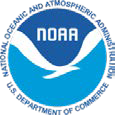 PUBLIC REPORTING BURDEN STATEMENTPublic reporting burden for this collection of information is estimated to average 200 hours per response, including time for reviewing the instructions, searching existing data sources, gathering and maintaining the data needed, and completing and reviewing the collection of information. Send comments regarding this burden to Assistant Regional Administrator, Sustainable Fisheries Division, NOAA National Marine Fisheries Service, Alaska Region, P.O. box 21668, Juneau, AK 99802-1668.ADDITIONAL INFORMATIONBefore completing this form, please note the following: 1) Notwithstanding any other provision of law, no person is required to respond to, nor shall any person be subject to a penalty for failure to comply with, a collection of information subject to the requirements of the Paperwork Reduction Act, unless that collection of information displays a currently valid OMB Control Number;This information is mandatory and is required to manage commercial fishing efforts under 50 CFR part 679 and under section 402(a) of the Magnuson-Stevens Act (16 U.S.C. 1801, et seq.); 3) Responses to this information request are confidential under section 402(b) of the Magnuson-Stevens Act as amended in 2006. They are also confidential under NOAA Administrative Order 216-100, which sets forth procedures to protect confidentiality of fishery statistics.PRIVACY ACT STATEMENTAuthority: The collection of this information is authorized by the Magnuson-Stevens Fishery Conservation and Management Act, 16 U.S.C. 1801 et seq.Purpose: NMFS uses the information provided on this application to verify the identity of the applicant and to accurately retrieve confidential records related to Federal permits to determine eligibility of the applicant to be designated as a Community Quota Entity (CQE). Designation as a CQE authorizes the applicant to participate in certain Federal limited access programs on behalf of the eligible communities represented by the CQE. The primary purpose for requesting the SSN/TIN is for the collection and reporting on any delinquent amounts arising out of such person’s relationship with the government pursuant to the Debt Collection Improvement Act of 1996 (Public Law 104-134). Personal information is confidential and protected under the Privacy Act (5 U.S.C. 552a). Business information may be disclosed to the public. Routine Uses: Disclosure of this information is subject to the published routine uses identified in the Privacy Act System of Records Notice COMMERCE/NOAA-19, Permits and Registrations for the United States Federally Regulated Fisheries. NMFS posts some information from this form on its public website (https://alaskafisheries.noaa.gov/). As part of the approval process, NMFS provides a copy of the complete application to the Alaska Department of Community and Economic Development. In addition, NMFS may share information submitted on this application form with other State and Federal agencies or fishery management commissions, including staff of the North Pacific Fishery Management Council and Pacific States Marine Fisheries Commission.Disclosure: Providing this information is voluntary; however, failure to provide complete and accurate information will prevent NMFS from designating the applicant as a CQE.A non-profit organization that intends to represent an eligible community in the acquisition and use of quota share (QS) and individual fishing quota (IFQ) must complete this application for approval. Only those non-profit organizations approved by NMFS will be eligible to purchase QS and/or transfer IFQ on behalf of an eligible community.Type or print legibly in ink and retain a copy of completed application for your records. Please allow at least 10 working days for your application to be processed. Items will be sent by first class mail, unless you provide alternate instructions and include a prepaid mailer with appropriate postage or corporate account number for express delivery.An application may be submitted to NMFS by mail or delivery. Fax submittal is not acceptable due to the Notary requirements. RAM will not process an application that does not bear original signatures (faxed applications will be returned). All signatures must be witnessed by a Notary Public (or, in some remote areas, the community Postmaster or Postmistress).When completed, submit applicationby mail to:	NMFS Alaska RegionRestricted Access Management (RAM)P.O. Box 21668Juneau, Alaska 99802-1668or deliver to:	709 West 9th Street, Room 713 Juneau, AK 99801Additional information is available from RAM, as follows:Website: https://alaskafisheries.noaa.gov/fisheries-applicationsTelephone (toll free): 800-304-4846 (press “2”)Telephone (in Juneau): 907-586-7202 (press “2”) e-Mail: RAM.Alaska@noaa.govCOMPLETING THE APPLICATIONBLOCK A - IDENTIFICATION OF APPLICANTProvide the name of the non-profit entity seeking to become a CQEName of the contact person for the non-profit organization applying to become a CQE3–4. 	If available, enter taxpayer identification number and NMFS person ID of the CQE.Enter permanent business mailing address, including street or P.O. Box, city, state, and zip code 6–8.	Business telephone number, business fax number, and business e-mail addressEnter the name of the eligible community to be represented by the non-profit.List the name of the contact person for Community Governing Body of the community.BLOCK B - REQUIRED ATTACHMENTSThe non-profit organization applying to become a CQE must provide appropriate information and documentation listed in this section. Failure to provide any of the required documentation will result in a denial of this application. This information is used both to evaluate the ability of the non-profit applicant to represent an eligible community and to ensure the non-profit has the support of the community’s government body.BLOCK C - NOTARY CERTIFICATION1–3. Enter applicant printed name, signature, and date of application in the presence of a Notary Public. As a result of this requirement, we cannot process faxed applications. Representatives acting on behalf of an applicant must supply proof of agent authorization to submit this application on the applicant’s behalf.4–6. A Notary Public must Attest (sign), indicate date when commission expires, and affix his or her Notary Stamp. The Notary Public cannot be completed by the person submitting this application.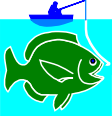 Applicationfor a Non-profit Corporation to be Designated as aCommunity Quota Entity (CQE)Applicationfor a Non-profit Corporation to be Designated as aCommunity Quota Entity (CQE)Applicationfor a Non-profit Corporation to be Designated as aCommunity Quota Entity (CQE)U.S. Dept. of Commerce/NOAANational Marine Fisheries Service (NMFS) Restricted Access Management Program (RAM)P.O. Box 21668Juneau, AK 99802-1668(800) 304-4846 toll free / 586-7202 in Juneau(907) 586-7354 faxU.S. Dept. of Commerce/NOAANational Marine Fisheries Service (NMFS) Restricted Access Management Program (RAM)P.O. Box 21668Juneau, AK 99802-1668(800) 304-4846 toll free / 586-7202 in Juneau(907) 586-7354 faxBLOCK A - IDENTIFICATION OF APPLICANTBLOCK A - IDENTIFICATION OF APPLICANTBLOCK A - IDENTIFICATION OF APPLICANTBLOCK A - IDENTIFICATION OF APPLICANTBLOCK A - IDENTIFICATION OF APPLICANTBLOCK A - IDENTIFICATION OF APPLICANT1. Name of Non-Profit Organization:1. Name of Non-Profit Organization:1. Name of Non-Profit Organization:2. Name of Contact Person:2. Name of Contact Person:2. Name of Contact Person:3. Taxpayer Identification Number:3. Taxpayer Identification Number:3. Taxpayer Identification Number:4. CQE NMFS Person ID:4. CQE NMFS Person ID:4. CQE NMFS Person ID:5. Permanent Business Mailing Address:5. Permanent Business Mailing Address:5. Permanent Business Mailing Address:5. Permanent Business Mailing Address:5. Permanent Business Mailing Address:5. Permanent Business Mailing Address:6. Business Telephone Number:6. Business Telephone Number:7. Business Fax Number:7. Business Fax Number:7. Business Fax Number:8. E-mail address:9. Name of Community Represented by Non-Profit:9. Name of Community Represented by Non-Profit:9. Name of Community Represented by Non-Profit:10. Name of Contact Person for Community Governing Body:10. Name of Contact Person for Community Governing Body:10. Name of Contact Person for Community Governing Body:BLOCK B – REQUIRED ATTACHMENTSAttach the following information to this application. The application will not be processed unless appropriate information and documentation is provided. The applicant's Articles of Incorporation The applicant's Corporate By-laws A list of the applicant's key personnel, including its Board of Directors and Officers The applicant's Organizational Chart or, at a minimum, a written explanation that fully reveals the applicant's line and staff responsibilities and relationships A statement designating the eligible coastal community(ies) that the entity seeks to represent An explanation of how the applicant will manage QS/IFQ on behalf of the community(ies) it seeks to represent A statement that explains the procedures that will be used to solicit requests from community residents to use (lease) annual IFQ held by the applicant and that sets out the criteria and procedures to be used to select from among those who have expressed a desire to use the IFQ. Formal resolution from the community governing body (i.e., the city council if a municipality, the tribal governing body if not a municipality, or the non-profit community association if neither a municipality nor a tribe) that unambiguously designates the applicant as the community's representative and CQE.In addition to the above attachments, if applying to become an Aleutian Islands CQE, attach Procedures to determine the distribution of IFQ to eligible community residents and non-residents of Adak.  Procedures to solicit requests from eligible community residents and non-residents to lease IFQ. Criteria to determine the distribution of IFQ leases among eligible community residents and non-residents and the relative weighting of those criteria.BLOCK C - NOTARY CERTIFICATIONBLOCK C - NOTARY CERTIFICATIONBLOCK C - NOTARY CERTIFICATIONI am a duly authorized representative of the applicant. By my signature below, I declare that I have examined this application in its entirety, and to the best of my knowledge and belief, the information presented here is true, correct, and complete.I am a duly authorized representative of the applicant. By my signature below, I declare that I have examined this application in its entirety, and to the best of my knowledge and belief, the information presented here is true, correct, and complete.I am a duly authorized representative of the applicant. By my signature below, I declare that I have examined this application in its entirety, and to the best of my knowledge and belief, the information presented here is true, correct, and complete.1. Signature of Applicant (or Authorized Representative):1. Signature of Applicant (or Authorized Representative):2. Date:3. Printed Name of Applicant (or Authorized Representative): If representative, attach authorization.3. Printed Name of Applicant (or Authorized Representative): If representative, attach authorization.3. Printed Name of Applicant (or Authorized Representative): If representative, attach authorization.4.  Notary Public Signature:	ATTEST6. Affix Notary Stamp or Seal Here:6. Affix Notary Stamp or Seal Here:5. Commission Expires:6. Affix Notary Stamp or Seal Here:6. Affix Notary Stamp or Seal Here: